____________________________________LINE@生活圈帳號授權書茲同意 __________ 先生/小姐　代表_________________ ，向台灣連線有限公司LINE Taiwan Limited申請LINE@生活圈帳號，並協助LINE@生活圈帳號之管理。授權人之企業/公司/機關名稱：授權人姓名：授權人職稱：授權人連絡電話：被授權人之企業/公司/機關名稱：被授權人姓名：被授權人職稱：被授權人連絡電話：請加蓋授權公司用印(大小章)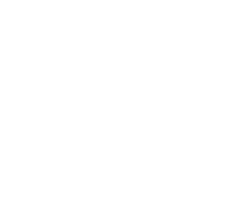 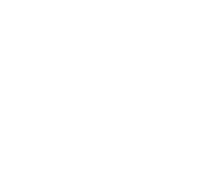 中華民國　_______年_______月_______日